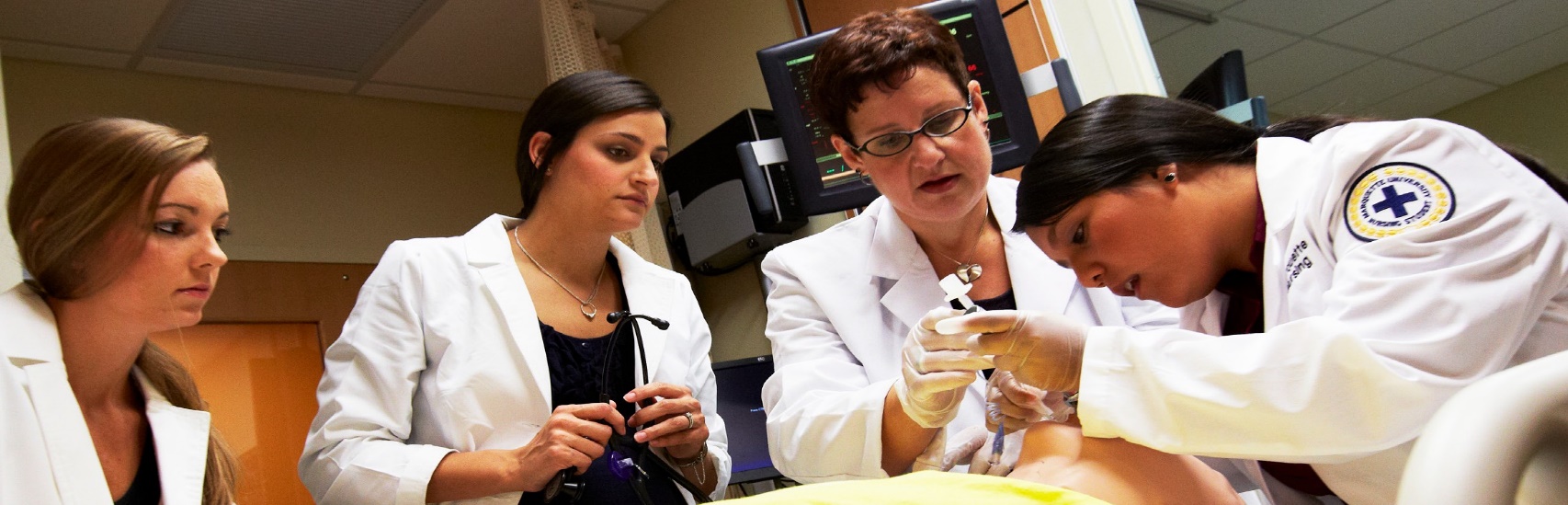 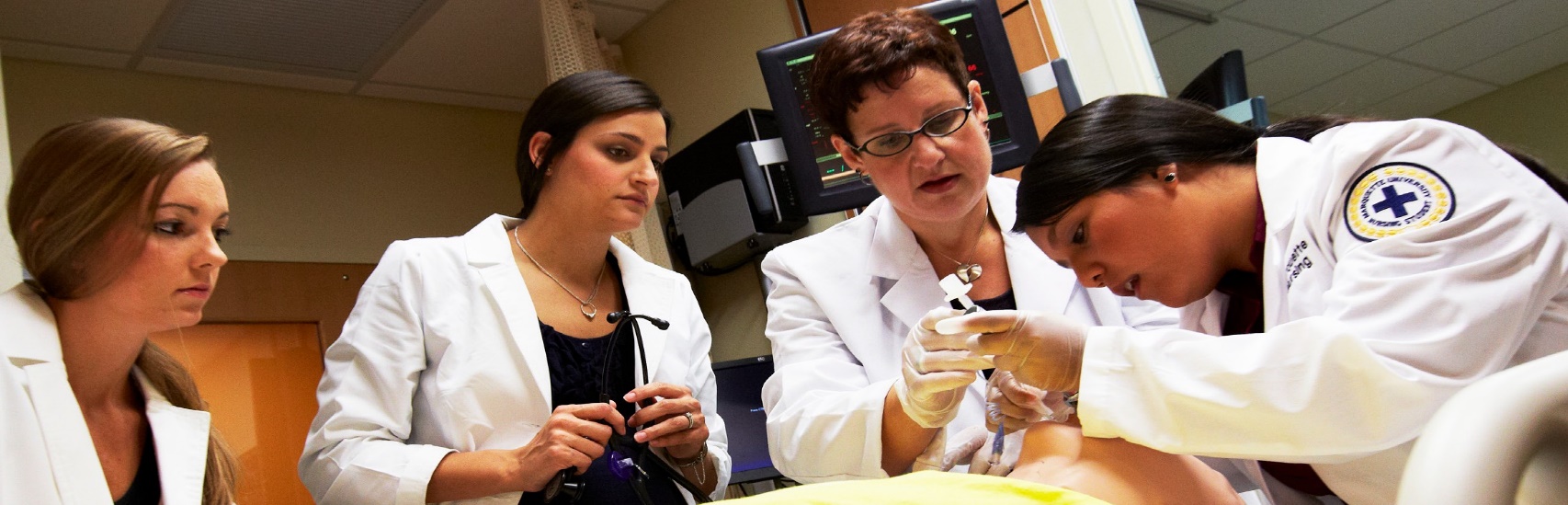 OVERVIEWClinical instructors play a vital role in educating the nursing students, preparing them to be nurse leaders who provide high quality, safe and compassionate care.Responsibilities include:Teach core nursing skills in a controlled environmentSupervise students during clinical rotations in southeastern Wisconsin and northern IllinoisComplete clinical site evaluations and provide feedbackREQUIREMENTSActive Wisconsin and/or Illinois Registered Nurse license in good standingMSN or DNP with specialization appropriate to area of responsibilityMinimum 1 year of experience in the practice of nursingKnowledge of and commitment to Marquette University’s mission. BENEFITSOpportunity to share your clinical knowledge with future nursesPart-time, accommodating to current work scheduleGreat supplementary income for working RNsEnhance skills for potential career ladder advancement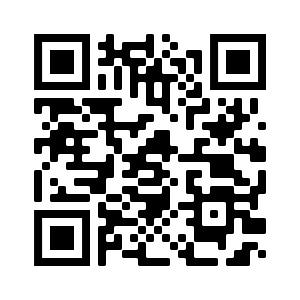 INTERESTED IN APPLYING?Full time Clinical Position:  https://employment.marquette.edu/postings/16245 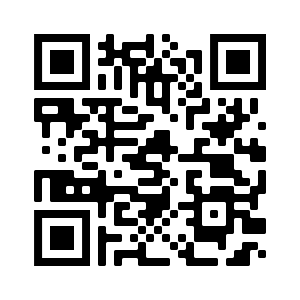 Part time Clinical Position: https://employment.marquette.edu/postings/16433